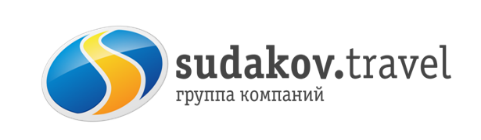 Стоимость билета и проезда:  950 и 1450 рублейОбращаться по телефону: 615-000, 89281374789ТУРИСТИЧЕСКАЯ КОМПАНИЯ «СУДАКОВ ТРЕВЕЛ»18 мая 2019 г.                       СубботаРостовский театр драмы имени Горького
ПРЬЕРА!!! «СОБАКА НА СЕНЕ» Большая сцена
Начало в 18.30
Окончание в 21.00